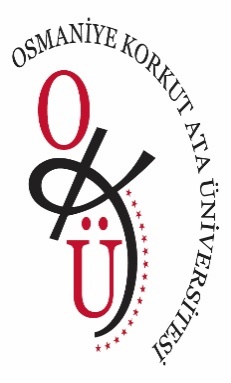 T.C.                                                                                                                                                                                                          OSMANİYE KORKUT ATA ÜNİVERSİTESİDüziçi Meslek YüksekokuluGÖREV DAĞILIM ÇİZELGESİT.C.                                                                                                                                                                                                          OSMANİYE KORKUT ATA ÜNİVERSİTESİDüziçi Meslek YüksekokuluGÖREV DAĞILIM ÇİZELGESİDoküman NoGDÇ.001T.C.                                                                                                                                                                                                          OSMANİYE KORKUT ATA ÜNİVERSİTESİDüziçi Meslek YüksekokuluGÖREV DAĞILIM ÇİZELGESİT.C.                                                                                                                                                                                                          OSMANİYE KORKUT ATA ÜNİVERSİTESİDüziçi Meslek YüksekokuluGÖREV DAĞILIM ÇİZELGESİBirim Kodu701T.C.                                                                                                                                                                                                          OSMANİYE KORKUT ATA ÜNİVERSİTESİDüziçi Meslek YüksekokuluGÖREV DAĞILIM ÇİZELGESİT.C.                                                                                                                                                                                                          OSMANİYE KORKUT ATA ÜNİVERSİTESİDüziçi Meslek YüksekokuluGÖREV DAĞILIM ÇİZELGESİİç Kontrol Standart/Genel Şart KoduKOS 2/2.3T.C.                                                                                                                                                                                                          OSMANİYE KORKUT ATA ÜNİVERSİTESİDüziçi Meslek YüksekokuluGÖREV DAĞILIM ÇİZELGESİT.C.                                                                                                                                                                                                          OSMANİYE KORKUT ATA ÜNİVERSİTESİDüziçi Meslek YüksekokuluGÖREV DAĞILIM ÇİZELGESİİlk Yayın Tarihi  T.C.                                                                                                                                                                                                          OSMANİYE KORKUT ATA ÜNİVERSİTESİDüziçi Meslek YüksekokuluGÖREV DAĞILIM ÇİZELGESİT.C.                                                                                                                                                                                                          OSMANİYE KORKUT ATA ÜNİVERSİTESİDüziçi Meslek YüksekokuluGÖREV DAĞILIM ÇİZELGESİRevizyon TarihiT.C.                                                                                                                                                                                                          OSMANİYE KORKUT ATA ÜNİVERSİTESİDüziçi Meslek YüksekokuluGÖREV DAĞILIM ÇİZELGESİT.C.                                                                                                                                                                                                          OSMANİYE KORKUT ATA ÜNİVERSİTESİDüziçi Meslek YüksekokuluGÖREV DAĞILIM ÇİZELGESİRevizyon NoYÖNETİMYÖNETİMYÖNETİMYÖNETİMYÖNETİMYÖNETİM      1Adı – SoyadıAdı – SoyadıDr.Öğr.Üyesi. Alaeddin  YÖRÜKDr.Öğr.Üyesi. Alaeddin  YÖRÜKDr.Öğr.Üyesi. Alaeddin  YÖRÜK      1UnvanıUnvanıYüksekokul MüdürüYüksekokul MüdürüYüksekokul Müdürü      1Görev - Yetki ve Sorumlulukları Görev - Yetki ve Sorumlulukları Personel Görev Tanımı’nda belirtilen görevleri yapmak, yetkileri kullanmak ve sorumlulukları taşımak.Personel Görev Tanımı’nda belirtilen görevleri yapmak, yetkileri kullanmak ve sorumlulukları taşımak.Personel Görev Tanımı’nda belirtilen görevleri yapmak, yetkileri kullanmak ve sorumlulukları taşımak.      1Görev Devri Görev Devri Öğr.Gör. Eray ÇETİNMüdür YardımcısıÖğr.Gör. Eray ÇETİNMüdür YardımcısıÖğr.Gör. Eray ÇETİNMüdür Yardımcısı      1Yedek GöreviYedek Görevi2Adı – SoyadıAdı – SoyadıÖğr.Gör. Eray ÇETİNÖğr.Gör. Eray ÇETİNÖğr.Gör. Eray ÇETİN2UnvanıUnvanıMüdür YardımcısıMüdür YardımcısıMüdür Yardımcısı2Görev - Yetki ve Sorumlulukları Görev - Yetki ve Sorumlulukları Müdürün verdiği görev ve yetkiyi kullanmakMüdürün verdiği görev ve yetkiyi kullanmakMüdürün verdiği görev ve yetkiyi kullanmak2Görev Devri Görev Devri Dr.Öğr.Üyesi. Alaeddin  YÖRÜK                                                   Yüksekokul MüdürüDr.Öğr.Üyesi. Alaeddin  YÖRÜK                                                   Yüksekokul MüdürüDr.Öğr.Üyesi. Alaeddin  YÖRÜK                                                   Yüksekokul Müdürü2Yedek GöreviYedek Görevi---3Adı – SoyadıAdı – Soyadıİbrahim ÖZERLİİbrahim ÖZERLİİbrahim ÖZERLİ3UnvanıUnvanıYüksekokul SekreteriYüksekokul SekreteriYüksekokul Sekreteri3Görev - Yetki ve Sorumlulukları Görev - Yetki ve Sorumlulukları Personel Görev Tanımı’nda belirtilen görevleri yapmak, yetkileri kullanmak ve sorumlulukları taşımakPersonel Görev Tanımı’nda belirtilen görevleri yapmak, yetkileri kullanmak ve sorumlulukları taşımakPersonel Görev Tanımı’nda belirtilen görevleri yapmak, yetkileri kullanmak ve sorumlulukları taşımak3Görev Devri Görev Devri Aydın DARAKCIŞefAydın DARAKCIŞefAydın DARAKCIŞef3Yedek GöreviYedek Görevi---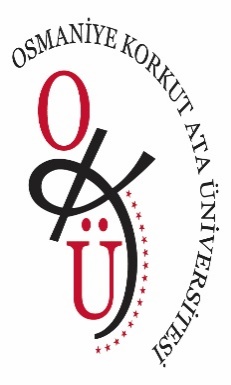 T.C.                                                                                                                                                                                                          OSMANİYE KORKUT ATA ÜNİVERSİTESİDüziçi Meslek YüksekokuluGÖREV DAĞILIM ÇİZELGESİT.C.                                                                                                                                                                                                          OSMANİYE KORKUT ATA ÜNİVERSİTESİDüziçi Meslek YüksekokuluGÖREV DAĞILIM ÇİZELGESİDoküman NoGDÇ.004T.C.                                                                                                                                                                                                          OSMANİYE KORKUT ATA ÜNİVERSİTESİDüziçi Meslek YüksekokuluGÖREV DAĞILIM ÇİZELGESİT.C.                                                                                                                                                                                                          OSMANİYE KORKUT ATA ÜNİVERSİTESİDüziçi Meslek YüksekokuluGÖREV DAĞILIM ÇİZELGESİBirim Kodu701T.C.                                                                                                                                                                                                          OSMANİYE KORKUT ATA ÜNİVERSİTESİDüziçi Meslek YüksekokuluGÖREV DAĞILIM ÇİZELGESİT.C.                                                                                                                                                                                                          OSMANİYE KORKUT ATA ÜNİVERSİTESİDüziçi Meslek YüksekokuluGÖREV DAĞILIM ÇİZELGESİİç Kontrol Standart/Genel Şart KoduKOS 2/2.3T.C.                                                                                                                                                                                                          OSMANİYE KORKUT ATA ÜNİVERSİTESİDüziçi Meslek YüksekokuluGÖREV DAĞILIM ÇİZELGESİT.C.                                                                                                                                                                                                          OSMANİYE KORKUT ATA ÜNİVERSİTESİDüziçi Meslek YüksekokuluGÖREV DAĞILIM ÇİZELGESİİlk Yayın Tarihi  T.C.                                                                                                                                                                                                          OSMANİYE KORKUT ATA ÜNİVERSİTESİDüziçi Meslek YüksekokuluGÖREV DAĞILIM ÇİZELGESİT.C.                                                                                                                                                                                                          OSMANİYE KORKUT ATA ÜNİVERSİTESİDüziçi Meslek YüksekokuluGÖREV DAĞILIM ÇİZELGESİRevizyon TarihiT.C.                                                                                                                                                                                                          OSMANİYE KORKUT ATA ÜNİVERSİTESİDüziçi Meslek YüksekokuluGÖREV DAĞILIM ÇİZELGESİT.C.                                                                                                                                                                                                          OSMANİYE KORKUT ATA ÜNİVERSİTESİDüziçi Meslek YüksekokuluGÖREV DAĞILIM ÇİZELGESİRevizyon NoBÖLÜMLERBÖLÜMLERBÖLÜMLERBÖLÜMLERBÖLÜMLERBÖLÜMLER      1Adı – SoyadıAdı – SoyadıÖğr.Gör.Fikret UMCUÖğr.Gör.Fikret UMCUÖğr.Gör.Fikret UMCU      1UnvanıUnvanıÖğretim GörevlisiÖğretim GörevlisiÖğretim Görevlisi      1Görev - Yetki ve Sorumlulukları Görev - Yetki ve Sorumlulukları Muhasebe ve Vergi Bölümünün yapılması gereken işleriMuhasebe ve Vergi Bölümünün yapılması gereken işleriMuhasebe ve Vergi Bölümünün yapılması gereken işleri      1Görev Devri Görev Devri Öğr.Gör.Ali YÖRÜKÖğr.Gör.Ali YÖRÜKÖğr.Gör.Ali YÖRÜK      1Yedek GöreviYedek Görevi---      2Adı – SoyadıAdı – SoyadıÖğr.Gör.F.Fatih ÖZGÜRÖğr.Gör.F.Fatih ÖZGÜRÖğr.Gör.F.Fatih ÖZGÜR      2UnvanıUnvanıÖğretim GörevlisiÖğretim GörevlisiÖğretim Görevlisi      2Görev - Yetki ve Sorumlulukları Görev - Yetki ve Sorumlulukları Bilgisayar Teknolojileri  Bölümünün yapılması gereken işleriBilgisayar Teknolojileri  Bölümünün yapılması gereken işleriBilgisayar Teknolojileri  Bölümünün yapılması gereken işleri      2Görev Devri Görev Devri Öğr.Gör.Okan GÜVEN SOYÖğr.Gör.Okan GÜVEN SOYÖğr.Gör.Okan GÜVEN SOY      2Yedek GöreviYedek Görevi---      3Adı – SoyadıAdı – SoyadıÖğr.Gör.Servet KÖNİÖğr.Gör.Servet KÖNİÖğr.Gör.Servet KÖNİ      3UnvanıUnvanıÖğretim GörevlisiÖğretim GörevlisiÖğretim Görevlisi      3Görev - Yetki ve Sorumlulukları Görev - Yetki ve Sorumlulukları Mülkiyet Koruma ve Güvenlik Bölümünün yapılması gereken işleriMülkiyet Koruma ve Güvenlik Bölümünün yapılması gereken işleriMülkiyet Koruma ve Güvenlik Bölümünün yapılması gereken işleri      3Görev Devri Görev Devri Öğr.Gör.Umut GÜLOĞLUÖğr.Gör.Umut GÜLOĞLUÖğr.Gör.Umut GÜLOĞLU      3Yedek GöreviYedek Görevi---      4Adı – SoyadıAdı – SoyadıÖğr.Gör.Meryem GÜLÖğr.Gör.Meryem GÜLÖğr.Gör.Meryem GÜL      4UnvanıUnvanıÖğretim GörevlisiÖğretim GörevlisiÖğretim Görevlisi      4Görev - Yetki ve Sorumlulukları Görev - Yetki ve Sorumlulukları Yönetim ve Organizasyon Bölümünün yapılması gereken işleriYönetim ve Organizasyon Bölümünün yapılması gereken işleriYönetim ve Organizasyon Bölümünün yapılması gereken işleri      4Görev Devri Görev Devri Öğr.Gör.Ali YÖRÜKÖğr.Gör.Ali YÖRÜKÖğr.Gör.Ali YÖRÜK      4Yedek GöreviYedek Görevi---T.C.                                                                                                                                                                                                          OSMANİYE KORKUT ATA ÜNİVERSİTESİDüziçi Meslek YüksekokuluGÖREV DAĞILIM ÇİZELGESİT.C.                                                                                                                                                                                                          OSMANİYE KORKUT ATA ÜNİVERSİTESİDüziçi Meslek YüksekokuluGÖREV DAĞILIM ÇİZELGESİDoküman NoGDÇ.004T.C.                                                                                                                                                                                                          OSMANİYE KORKUT ATA ÜNİVERSİTESİDüziçi Meslek YüksekokuluGÖREV DAĞILIM ÇİZELGESİT.C.                                                                                                                                                                                                          OSMANİYE KORKUT ATA ÜNİVERSİTESİDüziçi Meslek YüksekokuluGÖREV DAĞILIM ÇİZELGESİBirim Kodu701T.C.                                                                                                                                                                                                          OSMANİYE KORKUT ATA ÜNİVERSİTESİDüziçi Meslek YüksekokuluGÖREV DAĞILIM ÇİZELGESİT.C.                                                                                                                                                                                                          OSMANİYE KORKUT ATA ÜNİVERSİTESİDüziçi Meslek YüksekokuluGÖREV DAĞILIM ÇİZELGESİİç Kontrol Standart/Genel Şart KoduKOS 2/2.3T.C.                                                                                                                                                                                                          OSMANİYE KORKUT ATA ÜNİVERSİTESİDüziçi Meslek YüksekokuluGÖREV DAĞILIM ÇİZELGESİT.C.                                                                                                                                                                                                          OSMANİYE KORKUT ATA ÜNİVERSİTESİDüziçi Meslek YüksekokuluGÖREV DAĞILIM ÇİZELGESİİlk Yayın Tarihi  T.C.                                                                                                                                                                                                          OSMANİYE KORKUT ATA ÜNİVERSİTESİDüziçi Meslek YüksekokuluGÖREV DAĞILIM ÇİZELGESİT.C.                                                                                                                                                                                                          OSMANİYE KORKUT ATA ÜNİVERSİTESİDüziçi Meslek YüksekokuluGÖREV DAĞILIM ÇİZELGESİRevizyon TarihiT.C.                                                                                                                                                                                                          OSMANİYE KORKUT ATA ÜNİVERSİTESİDüziçi Meslek YüksekokuluGÖREV DAĞILIM ÇİZELGESİT.C.                                                                                                                                                                                                          OSMANİYE KORKUT ATA ÜNİVERSİTESİDüziçi Meslek YüksekokuluGÖREV DAĞILIM ÇİZELGESİRevizyon NoŞEFŞEFŞEFŞEFŞEFŞEF      1Adı – SoyadıAdı – SoyadıAydın DARAKÇIAydın DARAKÇIAydın DARAKÇI      1UnvanıUnvanıŞefŞefŞef      1Görev - Yetki ve Sorumlulukları Görev - Yetki ve Sorumlulukları Personel Görev Tanımı’nda belirtilen görevleri yapmak, yetkileri kullanmak ve sorumlulukları taşımakPersonel Görev Tanımı’nda belirtilen görevleri yapmak, yetkileri kullanmak ve sorumlulukları taşımakPersonel Görev Tanımı’nda belirtilen görevleri yapmak, yetkileri kullanmak ve sorumlulukları taşımak      1Görev Devri Görev Devri Bünyamin BÖRKBünyamin BÖRKBünyamin BÖRK      1Yedek GöreviYedek Görevi---T.C.                                                                                                                                                                                                          OSMANİYE KORKUT ATA ÜNİVERSİTESİDüziçi Meslek YüksekokuluGÖREV DAĞILIM ÇİZELGESİT.C.                                                                                                                                                                                                          OSMANİYE KORKUT ATA ÜNİVERSİTESİDüziçi Meslek YüksekokuluGÖREV DAĞILIM ÇİZELGESİDoküman NoGDÇ.004T.C.                                                                                                                                                                                                          OSMANİYE KORKUT ATA ÜNİVERSİTESİDüziçi Meslek YüksekokuluGÖREV DAĞILIM ÇİZELGESİT.C.                                                                                                                                                                                                          OSMANİYE KORKUT ATA ÜNİVERSİTESİDüziçi Meslek YüksekokuluGÖREV DAĞILIM ÇİZELGESİBirim Kodu701T.C.                                                                                                                                                                                                          OSMANİYE KORKUT ATA ÜNİVERSİTESİDüziçi Meslek YüksekokuluGÖREV DAĞILIM ÇİZELGESİT.C.                                                                                                                                                                                                          OSMANİYE KORKUT ATA ÜNİVERSİTESİDüziçi Meslek YüksekokuluGÖREV DAĞILIM ÇİZELGESİİç Kontrol Standart/Genel Şart KoduKOS 2/2.3T.C.                                                                                                                                                                                                          OSMANİYE KORKUT ATA ÜNİVERSİTESİDüziçi Meslek YüksekokuluGÖREV DAĞILIM ÇİZELGESİT.C.                                                                                                                                                                                                          OSMANİYE KORKUT ATA ÜNİVERSİTESİDüziçi Meslek YüksekokuluGÖREV DAĞILIM ÇİZELGESİİlk Yayın Tarihi  T.C.                                                                                                                                                                                                          OSMANİYE KORKUT ATA ÜNİVERSİTESİDüziçi Meslek YüksekokuluGÖREV DAĞILIM ÇİZELGESİT.C.                                                                                                                                                                                                          OSMANİYE KORKUT ATA ÜNİVERSİTESİDüziçi Meslek YüksekokuluGÖREV DAĞILIM ÇİZELGESİRevizyon TarihiT.C.                                                                                                                                                                                                          OSMANİYE KORKUT ATA ÜNİVERSİTESİDüziçi Meslek YüksekokuluGÖREV DAĞILIM ÇİZELGESİT.C.                                                                                                                                                                                                          OSMANİYE KORKUT ATA ÜNİVERSİTESİDüziçi Meslek YüksekokuluGÖREV DAĞILIM ÇİZELGESİRevizyon NoÖZEL KALEM – YAZI İŞLERİÖZEL KALEM – YAZI İŞLERİÖZEL KALEM – YAZI İŞLERİÖZEL KALEM – YAZI İŞLERİÖZEL KALEM – YAZI İŞLERİÖZEL KALEM – YAZI İŞLERİ      2Adı – SoyadıAdı – SoyadıMelek KOYLUMelek KOYLUMelek KOYLU      2UnvanıUnvanıBilgisayar İşletmeniBilgisayar İşletmeniBilgisayar İşletmeni      2Görev - Yetki ve Sorumlulukları Görev - Yetki ve Sorumlulukları Personel Görev Tanımı’nda belirtilen görevleri yapmak, yetkileri kullanmak ve sorumlulukları taşımakPersonel Görev Tanımı’nda belirtilen görevleri yapmak, yetkileri kullanmak ve sorumlulukları taşımakPersonel Görev Tanımı’nda belirtilen görevleri yapmak, yetkileri kullanmak ve sorumlulukları taşımak      2Görev Devri Görev Devri Esra ACIKGÖZEsra ACIKGÖZEsra ACIKGÖZ      2Yedek GöreviYedek Görevi---T.C.                                                                                                                                                                                                          OSMANİYE KORKUT ATA ÜNİVERSİTESİDüziçi Meslek YüksekokuluGÖREV DAĞILIM ÇİZELGESİT.C.                                                                                                                                                                                                          OSMANİYE KORKUT ATA ÜNİVERSİTESİDüziçi Meslek YüksekokuluGÖREV DAĞILIM ÇİZELGESİDoküman NoGDÇ.004T.C.                                                                                                                                                                                                          OSMANİYE KORKUT ATA ÜNİVERSİTESİDüziçi Meslek YüksekokuluGÖREV DAĞILIM ÇİZELGESİT.C.                                                                                                                                                                                                          OSMANİYE KORKUT ATA ÜNİVERSİTESİDüziçi Meslek YüksekokuluGÖREV DAĞILIM ÇİZELGESİBirim Kodu701T.C.                                                                                                                                                                                                          OSMANİYE KORKUT ATA ÜNİVERSİTESİDüziçi Meslek YüksekokuluGÖREV DAĞILIM ÇİZELGESİT.C.                                                                                                                                                                                                          OSMANİYE KORKUT ATA ÜNİVERSİTESİDüziçi Meslek YüksekokuluGÖREV DAĞILIM ÇİZELGESİİç Kontrol Standart/Genel Şart KoduKOS 2/2.3T.C.                                                                                                                                                                                                          OSMANİYE KORKUT ATA ÜNİVERSİTESİDüziçi Meslek YüksekokuluGÖREV DAĞILIM ÇİZELGESİT.C.                                                                                                                                                                                                          OSMANİYE KORKUT ATA ÜNİVERSİTESİDüziçi Meslek YüksekokuluGÖREV DAĞILIM ÇİZELGESİİlk Yayın Tarihi  T.C.                                                                                                                                                                                                          OSMANİYE KORKUT ATA ÜNİVERSİTESİDüziçi Meslek YüksekokuluGÖREV DAĞILIM ÇİZELGESİT.C.                                                                                                                                                                                                          OSMANİYE KORKUT ATA ÜNİVERSİTESİDüziçi Meslek YüksekokuluGÖREV DAĞILIM ÇİZELGESİRevizyon TarihiT.C.                                                                                                                                                                                                          OSMANİYE KORKUT ATA ÜNİVERSİTESİDüziçi Meslek YüksekokuluGÖREV DAĞILIM ÇİZELGESİT.C.                                                                                                                                                                                                          OSMANİYE KORKUT ATA ÜNİVERSİTESİDüziçi Meslek YüksekokuluGÖREV DAĞILIM ÇİZELGESİRevizyon NoMALİ İŞLERMALİ İŞLERMALİ İŞLERMALİ İŞLERMALİ İŞLERMALİ İŞLER      3Adı – SoyadıAdı – SoyadıBünyamin BÖRKBünyamin BÖRKBünyamin BÖRK      3UnvanıUnvanıBilgisayar İşletmeniBilgisayar İşletmeniBilgisayar İşletmeni      3Görev - Yetki ve Sorumlulukları Görev - Yetki ve Sorumlulukları Personel Görev Tanımı’nda belirtilen görevleri yapmak, yetkileri kullanmak ve sorumlulukları taşımakPersonel Görev Tanımı’nda belirtilen görevleri yapmak, yetkileri kullanmak ve sorumlulukları taşımakPersonel Görev Tanımı’nda belirtilen görevleri yapmak, yetkileri kullanmak ve sorumlulukları taşımak      3Görev Devri Görev Devri Fadıma KAVUNFadıma KAVUNFadıma KAVUN      3Yedek GöreviYedek Görevi---T.C.                                                                                                                                                                                                          OSMANİYE KORKUT ATA ÜNİVERSİTESİDüziçi Meslek YüksekokuluGÖREV DAĞILIM ÇİZELGESİT.C.                                                                                                                                                                                                          OSMANİYE KORKUT ATA ÜNİVERSİTESİDüziçi Meslek YüksekokuluGÖREV DAĞILIM ÇİZELGESİDoküman NoGDÇ.004T.C.                                                                                                                                                                                                          OSMANİYE KORKUT ATA ÜNİVERSİTESİDüziçi Meslek YüksekokuluGÖREV DAĞILIM ÇİZELGESİT.C.                                                                                                                                                                                                          OSMANİYE KORKUT ATA ÜNİVERSİTESİDüziçi Meslek YüksekokuluGÖREV DAĞILIM ÇİZELGESİBirim Kodu701T.C.                                                                                                                                                                                                          OSMANİYE KORKUT ATA ÜNİVERSİTESİDüziçi Meslek YüksekokuluGÖREV DAĞILIM ÇİZELGESİT.C.                                                                                                                                                                                                          OSMANİYE KORKUT ATA ÜNİVERSİTESİDüziçi Meslek YüksekokuluGÖREV DAĞILIM ÇİZELGESİİç Kontrol Standart/Genel Şart KoduKOS 2/2.3T.C.                                                                                                                                                                                                          OSMANİYE KORKUT ATA ÜNİVERSİTESİDüziçi Meslek YüksekokuluGÖREV DAĞILIM ÇİZELGESİT.C.                                                                                                                                                                                                          OSMANİYE KORKUT ATA ÜNİVERSİTESİDüziçi Meslek YüksekokuluGÖREV DAĞILIM ÇİZELGESİİlk Yayın Tarihi  T.C.                                                                                                                                                                                                          OSMANİYE KORKUT ATA ÜNİVERSİTESİDüziçi Meslek YüksekokuluGÖREV DAĞILIM ÇİZELGESİT.C.                                                                                                                                                                                                          OSMANİYE KORKUT ATA ÜNİVERSİTESİDüziçi Meslek YüksekokuluGÖREV DAĞILIM ÇİZELGESİRevizyon TarihiT.C.                                                                                                                                                                                                          OSMANİYE KORKUT ATA ÜNİVERSİTESİDüziçi Meslek YüksekokuluGÖREV DAĞILIM ÇİZELGESİT.C.                                                                                                                                                                                                          OSMANİYE KORKUT ATA ÜNİVERSİTESİDüziçi Meslek YüksekokuluGÖREV DAĞILIM ÇİZELGESİRevizyon NoARŞİV İŞLERİARŞİV İŞLERİARŞİV İŞLERİARŞİV İŞLERİARŞİV İŞLERİARŞİV İŞLERİ      4Adı – SoyadıAdı – SoyadıEsra AÇIKGÖZEsra AÇIKGÖZEsra AÇIKGÖZ      4UnvanıUnvanıBilgisayar İşletmeniBilgisayar İşletmeniBilgisayar İşletmeni      4Görev - Yetki ve Sorumlulukları Görev - Yetki ve Sorumlulukları Personel Görev Tanımı’nda belirtilen görevleri yapmak, yetkileri kullanmak ve sorumlulukları taşımakPersonel Görev Tanımı’nda belirtilen görevleri yapmak, yetkileri kullanmak ve sorumlulukları taşımakPersonel Görev Tanımı’nda belirtilen görevleri yapmak, yetkileri kullanmak ve sorumlulukları taşımak      4Görev Devri Görev Devri Hacer DEMİRELHacer DEMİRELHacer DEMİREL      4Yedek GöreviYedek Görevi---T.C.                                                                                                                                                                                                          OSMANİYE KORKUT ATA ÜNİVERSİTESİDüziçi Meslek YüksekokuluGÖREV DAĞILIM ÇİZELGESİT.C.                                                                                                                                                                                                          OSMANİYE KORKUT ATA ÜNİVERSİTESİDüziçi Meslek YüksekokuluGÖREV DAĞILIM ÇİZELGESİDoküman NoGDÇ.004T.C.                                                                                                                                                                                                          OSMANİYE KORKUT ATA ÜNİVERSİTESİDüziçi Meslek YüksekokuluGÖREV DAĞILIM ÇİZELGESİT.C.                                                                                                                                                                                                          OSMANİYE KORKUT ATA ÜNİVERSİTESİDüziçi Meslek YüksekokuluGÖREV DAĞILIM ÇİZELGESİBirim Kodu701T.C.                                                                                                                                                                                                          OSMANİYE KORKUT ATA ÜNİVERSİTESİDüziçi Meslek YüksekokuluGÖREV DAĞILIM ÇİZELGESİT.C.                                                                                                                                                                                                          OSMANİYE KORKUT ATA ÜNİVERSİTESİDüziçi Meslek YüksekokuluGÖREV DAĞILIM ÇİZELGESİİç Kontrol Standart/Genel Şart KoduKOS 2/2.3T.C.                                                                                                                                                                                                          OSMANİYE KORKUT ATA ÜNİVERSİTESİDüziçi Meslek YüksekokuluGÖREV DAĞILIM ÇİZELGESİT.C.                                                                                                                                                                                                          OSMANİYE KORKUT ATA ÜNİVERSİTESİDüziçi Meslek YüksekokuluGÖREV DAĞILIM ÇİZELGESİİlk Yayın Tarihi  T.C.                                                                                                                                                                                                          OSMANİYE KORKUT ATA ÜNİVERSİTESİDüziçi Meslek YüksekokuluGÖREV DAĞILIM ÇİZELGESİT.C.                                                                                                                                                                                                          OSMANİYE KORKUT ATA ÜNİVERSİTESİDüziçi Meslek YüksekokuluGÖREV DAĞILIM ÇİZELGESİRevizyon TarihiT.C.                                                                                                                                                                                                          OSMANİYE KORKUT ATA ÜNİVERSİTESİDüziçi Meslek YüksekokuluGÖREV DAĞILIM ÇİZELGESİT.C.                                                                                                                                                                                                          OSMANİYE KORKUT ATA ÜNİVERSİTESİDüziçi Meslek YüksekokuluGÖREV DAĞILIM ÇİZELGESİRevizyon NoTAŞINIR KAYIT KONTROL BİRİMİTAŞINIR KAYIT KONTROL BİRİMİTAŞINIR KAYIT KONTROL BİRİMİTAŞINIR KAYIT KONTROL BİRİMİTAŞINIR KAYIT KONTROL BİRİMİTAŞINIR KAYIT KONTROL BİRİMİ      5Adı – SoyadıAdı – SoyadıFadıma KAVUNFadıma KAVUNFadıma KAVUN      5UnvanıUnvanıBilgisayar İşletmeniBilgisayar İşletmeniBilgisayar İşletmeni      5Görev - Yetki ve Sorumlulukları Görev - Yetki ve Sorumlulukları Personel Görev Tanımı’nda belirtilen görevleri yapmak, yetkileri kullanmak ve sorumlulukları taşımakPersonel Görev Tanımı’nda belirtilen görevleri yapmak, yetkileri kullanmak ve sorumlulukları taşımakPersonel Görev Tanımı’nda belirtilen görevleri yapmak, yetkileri kullanmak ve sorumlulukları taşımak      5Görev Devri Görev Devri Hacer DEMİRELHacer DEMİRELHacer DEMİREL      5Yedek GöreviYedek Görevi---T.C.                                                                                                                                                                                                          OSMANİYE KORKUT ATA ÜNİVERSİTESİDüziçi Meslek YüksekokuluGÖREV DAĞILIM ÇİZELGESİT.C.                                                                                                                                                                                                          OSMANİYE KORKUT ATA ÜNİVERSİTESİDüziçi Meslek YüksekokuluGÖREV DAĞILIM ÇİZELGESİDoküman NoGDÇ.004T.C.                                                                                                                                                                                                          OSMANİYE KORKUT ATA ÜNİVERSİTESİDüziçi Meslek YüksekokuluGÖREV DAĞILIM ÇİZELGESİT.C.                                                                                                                                                                                                          OSMANİYE KORKUT ATA ÜNİVERSİTESİDüziçi Meslek YüksekokuluGÖREV DAĞILIM ÇİZELGESİBirim Kodu701T.C.                                                                                                                                                                                                          OSMANİYE KORKUT ATA ÜNİVERSİTESİDüziçi Meslek YüksekokuluGÖREV DAĞILIM ÇİZELGESİT.C.                                                                                                                                                                                                          OSMANİYE KORKUT ATA ÜNİVERSİTESİDüziçi Meslek YüksekokuluGÖREV DAĞILIM ÇİZELGESİİç Kontrol Standart/Genel Şart KoduKOS 2/2.3T.C.                                                                                                                                                                                                          OSMANİYE KORKUT ATA ÜNİVERSİTESİDüziçi Meslek YüksekokuluGÖREV DAĞILIM ÇİZELGESİT.C.                                                                                                                                                                                                          OSMANİYE KORKUT ATA ÜNİVERSİTESİDüziçi Meslek YüksekokuluGÖREV DAĞILIM ÇİZELGESİİlk Yayın Tarihi  T.C.                                                                                                                                                                                                          OSMANİYE KORKUT ATA ÜNİVERSİTESİDüziçi Meslek YüksekokuluGÖREV DAĞILIM ÇİZELGESİT.C.                                                                                                                                                                                                          OSMANİYE KORKUT ATA ÜNİVERSİTESİDüziçi Meslek YüksekokuluGÖREV DAĞILIM ÇİZELGESİRevizyon TarihiT.C.                                                                                                                                                                                                          OSMANİYE KORKUT ATA ÜNİVERSİTESİDüziçi Meslek YüksekokuluGÖREV DAĞILIM ÇİZELGESİT.C.                                                                                                                                                                                                          OSMANİYE KORKUT ATA ÜNİVERSİTESİDüziçi Meslek YüksekokuluGÖREV DAĞILIM ÇİZELGESİRevizyon NoÖĞRENCİ İŞLERİÖĞRENCİ İŞLERİÖĞRENCİ İŞLERİÖĞRENCİ İŞLERİÖĞRENCİ İŞLERİÖĞRENCİ İŞLERİ      6Adı – SoyadıAdı – SoyadıBestami MARTBestami MARTBestami MART      6UnvanıUnvanıMemurMemurMemur      6Görev - Yetki ve Sorumlulukları Görev - Yetki ve Sorumlulukları Personel Görev Tanımı’nda belirtilen görevleri yapmak, yetkileri kullanmak ve sorumlulukları taşımakPersonel Görev Tanımı’nda belirtilen görevleri yapmak, yetkileri kullanmak ve sorumlulukları taşımakPersonel Görev Tanımı’nda belirtilen görevleri yapmak, yetkileri kullanmak ve sorumlulukları taşımak      6Görev Devri Görev Devri Fadıma KAVUNFadıma KAVUNFadıma KAVUN      6Yedek GöreviYedek Görevi---T.C.                                                                                                                                                                                                          OSMANİYE KORKUT ATA ÜNİVERSİTESİDüziçi Meslek YüksekokuluGÖREV DAĞILIM ÇİZELGESİT.C.                                                                                                                                                                                                          OSMANİYE KORKUT ATA ÜNİVERSİTESİDüziçi Meslek YüksekokuluGÖREV DAĞILIM ÇİZELGESİDoküman NoGDÇ.004T.C.                                                                                                                                                                                                          OSMANİYE KORKUT ATA ÜNİVERSİTESİDüziçi Meslek YüksekokuluGÖREV DAĞILIM ÇİZELGESİT.C.                                                                                                                                                                                                          OSMANİYE KORKUT ATA ÜNİVERSİTESİDüziçi Meslek YüksekokuluGÖREV DAĞILIM ÇİZELGESİBirim Kodu701T.C.                                                                                                                                                                                                          OSMANİYE KORKUT ATA ÜNİVERSİTESİDüziçi Meslek YüksekokuluGÖREV DAĞILIM ÇİZELGESİT.C.                                                                                                                                                                                                          OSMANİYE KORKUT ATA ÜNİVERSİTESİDüziçi Meslek YüksekokuluGÖREV DAĞILIM ÇİZELGESİİç Kontrol Standart/Genel Şart KoduKOS 2/2.3T.C.                                                                                                                                                                                                          OSMANİYE KORKUT ATA ÜNİVERSİTESİDüziçi Meslek YüksekokuluGÖREV DAĞILIM ÇİZELGESİT.C.                                                                                                                                                                                                          OSMANİYE KORKUT ATA ÜNİVERSİTESİDüziçi Meslek YüksekokuluGÖREV DAĞILIM ÇİZELGESİİlk Yayın Tarihi  T.C.                                                                                                                                                                                                          OSMANİYE KORKUT ATA ÜNİVERSİTESİDüziçi Meslek YüksekokuluGÖREV DAĞILIM ÇİZELGESİT.C.                                                                                                                                                                                                          OSMANİYE KORKUT ATA ÜNİVERSİTESİDüziçi Meslek YüksekokuluGÖREV DAĞILIM ÇİZELGESİRevizyon TarihiT.C.                                                                                                                                                                                                          OSMANİYE KORKUT ATA ÜNİVERSİTESİDüziçi Meslek YüksekokuluGÖREV DAĞILIM ÇİZELGESİT.C.                                                                                                                                                                                                          OSMANİYE KORKUT ATA ÜNİVERSİTESİDüziçi Meslek YüksekokuluGÖREV DAĞILIM ÇİZELGESİRevizyon NoTAŞINIR KAYIT YETKİLİSİTAŞINIR KAYIT YETKİLİSİTAŞINIR KAYIT YETKİLİSİTAŞINIR KAYIT YETKİLİSİTAŞINIR KAYIT YETKİLİSİTAŞINIR KAYIT YETKİLİSİ      7Adı – SoyadıAdı – SoyadıHacer DEMİRELHacer DEMİRELHacer DEMİREL      7UnvanıUnvanıBilgisayar İşletmeniBilgisayar İşletmeniBilgisayar İşletmeni      7Görev - Yetki ve Sorumlulukları Görev - Yetki ve Sorumlulukları Personel Görev Tanımı’nda belirtilen görevleri yapmak, yetkileri kullanmak ve sorumlulukları taşımakPersonel Görev Tanımı’nda belirtilen görevleri yapmak, yetkileri kullanmak ve sorumlulukları taşımakPersonel Görev Tanımı’nda belirtilen görevleri yapmak, yetkileri kullanmak ve sorumlulukları taşımak      7Görev Devri Görev Devri Fadıma KAVUNFadıma KAVUNFadıma KAVUN      7Yedek GöreviYedek Görevi---T.C.                                                                                                                                                                                                          OSMANİYE KORKUT ATA ÜNİVERSİTESİDüziçi Meslek YüksekokuluGÖREV DAĞILIM ÇİZELGESİT.C.                                                                                                                                                                                                          OSMANİYE KORKUT ATA ÜNİVERSİTESİDüziçi Meslek YüksekokuluGÖREV DAĞILIM ÇİZELGESİDoküman NoGDÇ.004T.C.                                                                                                                                                                                                          OSMANİYE KORKUT ATA ÜNİVERSİTESİDüziçi Meslek YüksekokuluGÖREV DAĞILIM ÇİZELGESİT.C.                                                                                                                                                                                                          OSMANİYE KORKUT ATA ÜNİVERSİTESİDüziçi Meslek YüksekokuluGÖREV DAĞILIM ÇİZELGESİBirim Kodu701T.C.                                                                                                                                                                                                          OSMANİYE KORKUT ATA ÜNİVERSİTESİDüziçi Meslek YüksekokuluGÖREV DAĞILIM ÇİZELGESİT.C.                                                                                                                                                                                                          OSMANİYE KORKUT ATA ÜNİVERSİTESİDüziçi Meslek YüksekokuluGÖREV DAĞILIM ÇİZELGESİİç Kontrol Standart/Genel Şart KoduKOS 2/2.3T.C.                                                                                                                                                                                                          OSMANİYE KORKUT ATA ÜNİVERSİTESİDüziçi Meslek YüksekokuluGÖREV DAĞILIM ÇİZELGESİT.C.                                                                                                                                                                                                          OSMANİYE KORKUT ATA ÜNİVERSİTESİDüziçi Meslek YüksekokuluGÖREV DAĞILIM ÇİZELGESİİlk Yayın Tarihi  T.C.                                                                                                                                                                                                          OSMANİYE KORKUT ATA ÜNİVERSİTESİDüziçi Meslek YüksekokuluGÖREV DAĞILIM ÇİZELGESİT.C.                                                                                                                                                                                                          OSMANİYE KORKUT ATA ÜNİVERSİTESİDüziçi Meslek YüksekokuluGÖREV DAĞILIM ÇİZELGESİRevizyon TarihiT.C.                                                                                                                                                                                                          OSMANİYE KORKUT ATA ÜNİVERSİTESİDüziçi Meslek YüksekokuluGÖREV DAĞILIM ÇİZELGESİT.C.                                                                                                                                                                                                          OSMANİYE KORKUT ATA ÜNİVERSİTESİDüziçi Meslek YüksekokuluGÖREV DAĞILIM ÇİZELGESİRevizyon NoÖZEL GÜVENLİKÖZEL GÜVENLİKÖZEL GÜVENLİKÖZEL GÜVENLİKÖZEL GÜVENLİKÖZEL GÜVENLİK      8Adı – SoyadıAdı – SoyadıMehmet TORUNMehmet TORUNMehmet TORUN      8UnvanıUnvanıMemurMemurMemur      8Görev - Yetki ve Sorumlulukları Görev - Yetki ve Sorumlulukları Personel Görev Tanımı’nda belirtilen görevleri yapmak, yetkileri kullanmak ve sorumlulukları taşımakPersonel Görev Tanımı’nda belirtilen görevleri yapmak, yetkileri kullanmak ve sorumlulukları taşımakPersonel Görev Tanımı’nda belirtilen görevleri yapmak, yetkileri kullanmak ve sorumlulukları taşımak      8Görev Devri Görev Devri Mehmet TAŞMehmet TAŞMehmet TAŞ      8Yedek GöreviYedek GöreviT.C.                                                                                                                                                                                                          OSMANİYE KORKUT ATA ÜNİVERSİTESİDüziçi Meslek YüksekokuluGÖREV DAĞILIM ÇİZELGESİT.C.                                                                                                                                                                                                          OSMANİYE KORKUT ATA ÜNİVERSİTESİDüziçi Meslek YüksekokuluGÖREV DAĞILIM ÇİZELGESİDoküman NoGDÇ.004T.C.                                                                                                                                                                                                          OSMANİYE KORKUT ATA ÜNİVERSİTESİDüziçi Meslek YüksekokuluGÖREV DAĞILIM ÇİZELGESİT.C.                                                                                                                                                                                                          OSMANİYE KORKUT ATA ÜNİVERSİTESİDüziçi Meslek YüksekokuluGÖREV DAĞILIM ÇİZELGESİBirim Kodu701T.C.                                                                                                                                                                                                          OSMANİYE KORKUT ATA ÜNİVERSİTESİDüziçi Meslek YüksekokuluGÖREV DAĞILIM ÇİZELGESİT.C.                                                                                                                                                                                                          OSMANİYE KORKUT ATA ÜNİVERSİTESİDüziçi Meslek YüksekokuluGÖREV DAĞILIM ÇİZELGESİİç Kontrol Standart/Genel Şart KoduKOS 2/2.3T.C.                                                                                                                                                                                                          OSMANİYE KORKUT ATA ÜNİVERSİTESİDüziçi Meslek YüksekokuluGÖREV DAĞILIM ÇİZELGESİT.C.                                                                                                                                                                                                          OSMANİYE KORKUT ATA ÜNİVERSİTESİDüziçi Meslek YüksekokuluGÖREV DAĞILIM ÇİZELGESİİlk Yayın Tarihi  T.C.                                                                                                                                                                                                          OSMANİYE KORKUT ATA ÜNİVERSİTESİDüziçi Meslek YüksekokuluGÖREV DAĞILIM ÇİZELGESİT.C.                                                                                                                                                                                                          OSMANİYE KORKUT ATA ÜNİVERSİTESİDüziçi Meslek YüksekokuluGÖREV DAĞILIM ÇİZELGESİRevizyon TarihiT.C.                                                                                                                                                                                                          OSMANİYE KORKUT ATA ÜNİVERSİTESİDüziçi Meslek YüksekokuluGÖREV DAĞILIM ÇİZELGESİT.C.                                                                                                                                                                                                          OSMANİYE KORKUT ATA ÜNİVERSİTESİDüziçi Meslek YüksekokuluGÖREV DAĞILIM ÇİZELGESİRevizyon No                                                                   Yemekhane işleri                                                                   Yemekhane işleri                                                                   Yemekhane işleri                                                                   Yemekhane işleri                                                                   Yemekhane işleri                                                                   Yemekhane işleri      8Adı – SoyadıAdı – SoyadıMızrap Cihangir YÜCELMızrap Cihangir YÜCELMızrap Cihangir YÜCEL      8UnvanıUnvanıHizmetli MemurHizmetli MemurHizmetli Memur      8Görev - Yetki ve Sorumlulukları Görev - Yetki ve Sorumlulukları Personel Görev Tanımı’nda belirtilen görevleri yapmak, yetkileri kullanmak ve sorumlulukları taşımakPersonel Görev Tanımı’nda belirtilen görevleri yapmak, yetkileri kullanmak ve sorumlulukları taşımakPersonel Görev Tanımı’nda belirtilen görevleri yapmak, yetkileri kullanmak ve sorumlulukları taşımak      8Görev Devri Görev Devri Halil AKMANHalil AKMANHalil AKMAN      8Yedek GöreviYedek GöreviT.C.                                                                                                                                                                                                          OSMANİYE KORKUT ATA ÜNİVERSİTESİDüziçi Meslek YüksekokuluGÖREV DAĞILIM ÇİZELGESİT.C.                                                                                                                                                                                                          OSMANİYE KORKUT ATA ÜNİVERSİTESİDüziçi Meslek YüksekokuluGÖREV DAĞILIM ÇİZELGESİDoküman NoGDÇ.004T.C.                                                                                                                                                                                                          OSMANİYE KORKUT ATA ÜNİVERSİTESİDüziçi Meslek YüksekokuluGÖREV DAĞILIM ÇİZELGESİT.C.                                                                                                                                                                                                          OSMANİYE KORKUT ATA ÜNİVERSİTESİDüziçi Meslek YüksekokuluGÖREV DAĞILIM ÇİZELGESİBirim Kodu701T.C.                                                                                                                                                                                                          OSMANİYE KORKUT ATA ÜNİVERSİTESİDüziçi Meslek YüksekokuluGÖREV DAĞILIM ÇİZELGESİT.C.                                                                                                                                                                                                          OSMANİYE KORKUT ATA ÜNİVERSİTESİDüziçi Meslek YüksekokuluGÖREV DAĞILIM ÇİZELGESİİç Kontrol Standart/Genel Şart KoduKOS 2/2.3T.C.                                                                                                                                                                                                          OSMANİYE KORKUT ATA ÜNİVERSİTESİDüziçi Meslek YüksekokuluGÖREV DAĞILIM ÇİZELGESİT.C.                                                                                                                                                                                                          OSMANİYE KORKUT ATA ÜNİVERSİTESİDüziçi Meslek YüksekokuluGÖREV DAĞILIM ÇİZELGESİİlk Yayın Tarihi  T.C.                                                                                                                                                                                                          OSMANİYE KORKUT ATA ÜNİVERSİTESİDüziçi Meslek YüksekokuluGÖREV DAĞILIM ÇİZELGESİT.C.                                                                                                                                                                                                          OSMANİYE KORKUT ATA ÜNİVERSİTESİDüziçi Meslek YüksekokuluGÖREV DAĞILIM ÇİZELGESİRevizyon TarihiT.C.                                                                                                                                                                                                          OSMANİYE KORKUT ATA ÜNİVERSİTESİDüziçi Meslek YüksekokuluGÖREV DAĞILIM ÇİZELGESİT.C.                                                                                                                                                                                                          OSMANİYE KORKUT ATA ÜNİVERSİTESİDüziçi Meslek YüksekokuluGÖREV DAĞILIM ÇİZELGESİRevizyon No                                                                   Temizlik İşleri                                                                   Temizlik İşleri                                                                   Temizlik İşleri                                                                   Temizlik İşleri                                                                   Temizlik İşleri                                                                   Temizlik İşleri      8Adı – SoyadıAdı – SoyadıHalil AKMANHalil AKMANHalil AKMAN      8UnvanıUnvanıHizmetli MemurHizmetli MemurHizmetli Memur      8Görev - Yetki ve Sorumlulukları Görev - Yetki ve Sorumlulukları Personel Görev Tanımı’nda belirtilen görevleri yapmak, yetkileri kullanmak ve sorumlulukları taşımakPersonel Görev Tanımı’nda belirtilen görevleri yapmak, yetkileri kullanmak ve sorumlulukları taşımakPersonel Görev Tanımı’nda belirtilen görevleri yapmak, yetkileri kullanmak ve sorumlulukları taşımak      8Görev Devri Görev Devri Mızrap Cihangir YÜCELMızrap Cihangir YÜCELMızrap Cihangir YÜCEL      8Yedek GöreviYedek Görevi